תאריך:      אל    : דיקן בית הספר לתארים מתקדמיםמאת : יו"ר הוועדה לתארים מתקדמים בפקולטה/בתוכנית ל     הנדון:   הצעת בוחנים לבחינת גמר לתואר מגיסטרשם הסטודנט:                                        מס' ת"ז      נתיב    שם המחקר:      ועדת תארים מתקדמים היחידתית מציעה את ההרכב הבא של ועדת הבוחנים:בוחני פניםבוחני חוץ (כולל בוחנים מיחידות אחרות בטכניון)הוועדה מאשרת כי יש חפיפה בין שטחי ההתמחות של הבוחנים לבין השטח בו נכתב החיבור וכן שהם נתנו את הסכמתם לשמש כבוחנים. הרכב הוועדה כמפורט לעיל אושר בישיבתה של ועדת תארים מתקדמים הפקולטית מיום      .  על הסטודנט להגיש את חיבורו לביה"ס עד 4 חודשים ממועד הישיבה.										בברכה,																					יו"ר/סגן דיקן לתארים מתקדמים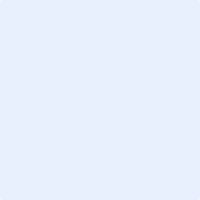 העתק:      , מנחהשם מלא  דרגה יחידה אקדמיתמידת מעורבות במחקר הקשר בין תחום ההתמחות של הבוחן לנושא המחקר1נא לפרט  "קשר אחר" למחקר:      2נא לפרט  "קשר אחר" למחקר:      3נא לפרט  "קשר אחר" למחקר:      4נא לפרט  "קשר אחר" למחקר:      12שם מלא (פרטי ומשפחה):דרגה:שיוך (מוסד, מחלקה):כתובת דואר אלקטרוני:ת.ז. (כולל ספרת בקורת):מידת מעורבות במחקר:נא לפרט  "קשר אחר" למחקר:      נא לפרט  "קשר אחר" למחקר:      קשר של הבוחן עם היחידה, המנחה או הסטודנט:הקשר בין תחום ההתמחות של הבוחן לנושא המחקר: